О внесении изменений в постановление от 17 декабря 2021 года №198 «О закреплении полномочий администратора доходов бюджета Вурнарского городского поселения»1. В соответствии со статьей 160.1. Бюджетного Кодекса Российской Федерации внести в постановление администрации Вурнарского городского поселения Вурнарского района Чувашской Республики от 17 декабря 2021 года №198 «О закреплении полномочий администратора доходов бюджета Вурнарского городского поселения» следующие изменения:в пункте 2 исключить позиции:2. Контроль за исполнением настоящего постановления оставляю за собой.Глава администрации Вурнарского городского поселения 	 			                          А.А. ВладимировЧĂВАШ РЕСПУБЛИКИВĂРНАР РАЙОНĚЧĂВАШ РЕСПУБЛИКИВĂРНАР РАЙОНĚЧĂВАШ РЕСПУБЛИКИВĂРНАР РАЙОНĚЧĂВАШ РЕСПУБЛИКИВĂРНАР РАЙОНĚЧĂВАШ РЕСПУБЛИКИВĂРНАР РАЙОНĚ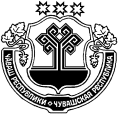 ЧУВАШСКАЯ РЕСПУБЛИКАВУРНАРСКИЙ РАЙОНЧУВАШСКАЯ РЕСПУБЛИКАВУРНАРСКИЙ РАЙОНЧУВАШСКАЯ РЕСПУБЛИКАВУРНАРСКИЙ РАЙОНЧУВАШСКАЯ РЕСПУБЛИКАВУРНАРСКИЙ РАЙОНВĂРНАР ХУЛА ПОСЕЛЕНИЙĚН АДМИНИСТРАЦИЙĚ ЙЫШĂНУВĂРНАР ХУЛА ПОСЕЛЕНИЙĚН АДМИНИСТРАЦИЙĚ ЙЫШĂНУВĂРНАР ХУЛА ПОСЕЛЕНИЙĚН АДМИНИСТРАЦИЙĚ ЙЫШĂНУВĂРНАР ХУЛА ПОСЕЛЕНИЙĚН АДМИНИСТРАЦИЙĚ ЙЫШĂНУВĂРНАР ХУЛА ПОСЕЛЕНИЙĚН АДМИНИСТРАЦИЙĚ ЙЫШĂНУ6АДМИНИСТРАЦИЯ ВУРНАРСКОГО ГОРОДСКОГО ПОСЕЛЕНИЯПОСТАНОВЛЕНИЕ6АДМИНИСТРАЦИЯ ВУРНАРСКОГО ГОРОДСКОГО ПОСЕЛЕНИЯПОСТАНОВЛЕНИЕ6АДМИНИСТРАЦИЯ ВУРНАРСКОГО ГОРОДСКОГО ПОСЕЛЕНИЯПОСТАНОВЛЕНИЕ6АДМИНИСТРАЦИЯ ВУРНАРСКОГО ГОРОДСКОГО ПОСЕЛЕНИЯПОСТАНОВЛЕНИЕ14.02.2022№  2114.02.2022       №21Вёрнар поселок.Вёрнар поселок.Вёрнар поселок.Вёрнар поселок.Вёрнар поселок.поселок Вурнарыпоселок Вурнарыпоселок Вурнарыпоселок Вурнары«9932 02 25567 13 0000 150Субсидии бюджетам сельских поселений на реализацию мероприятий по устойчивому развитию сельских территорий».